Приложение 4ИНСТРУКЦИЯ ПО ЗАПИСИ К ВРАЧУ ЧЕРЕЗ ЕПГУПодготовкаКак воспользоваться услугой «Запись на прием к врачу»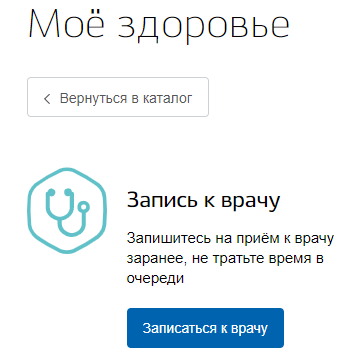 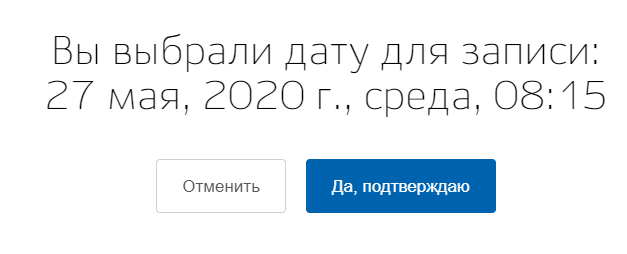 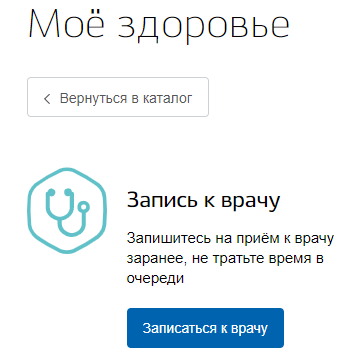 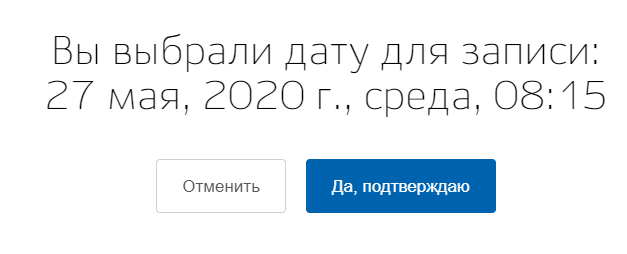 Вы записались на прием к врачу! В выбранное время посетите медицинскую организацию. Посмотреть информацию о записи или  отменить запись на прием к врачу можно в Личном  кабинете.Будьте здоровы!